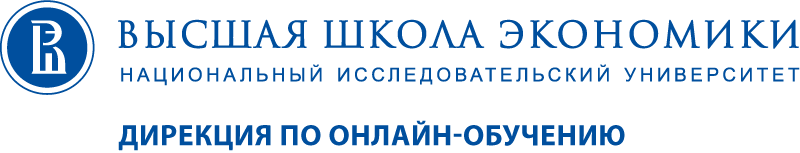 Как разместить видео из Youtube на странице с материалом в lms Войти в Мои курсы;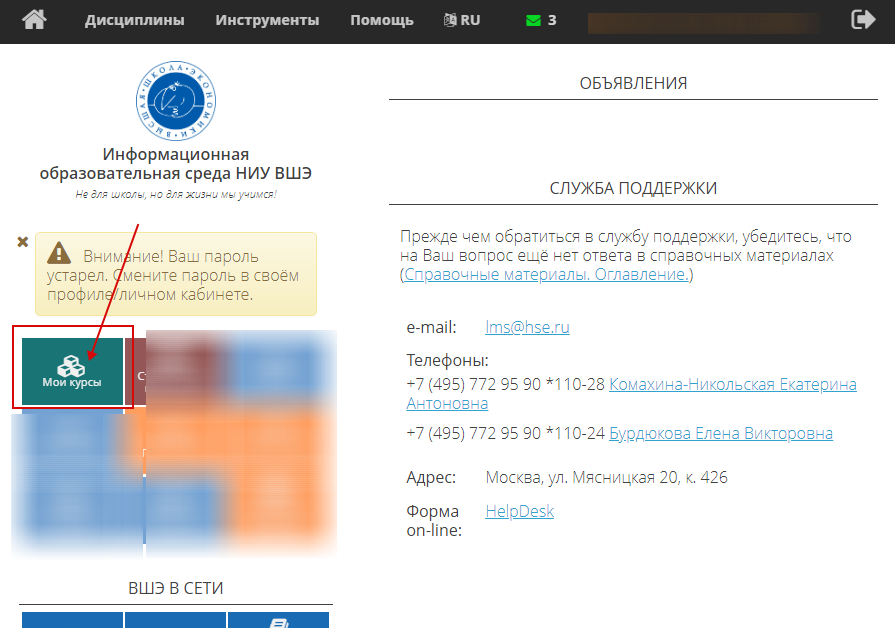 Войти в дисциплину;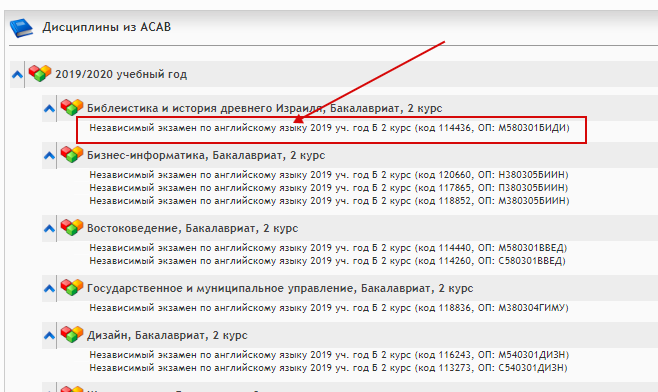 На главной странице дисциплины выбрать иконку Материал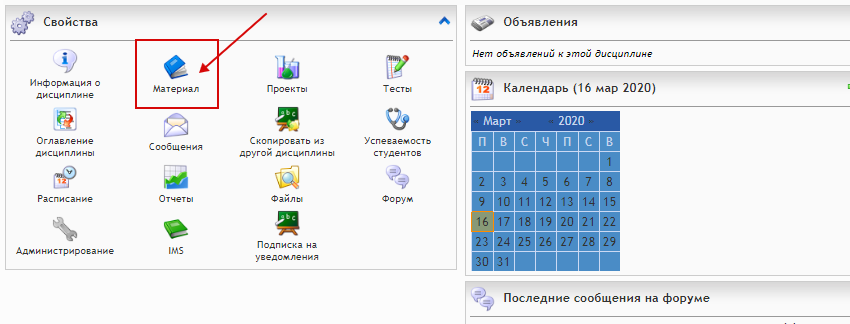 На открывшейся странице кликнуть по назначению Создать раздел;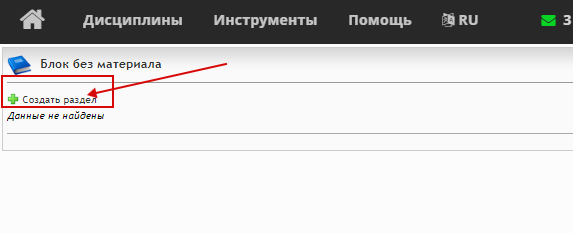 В открывшемся окне Группа свойств в поле Название группы ввести название темы/раздела (например, Лекция 1)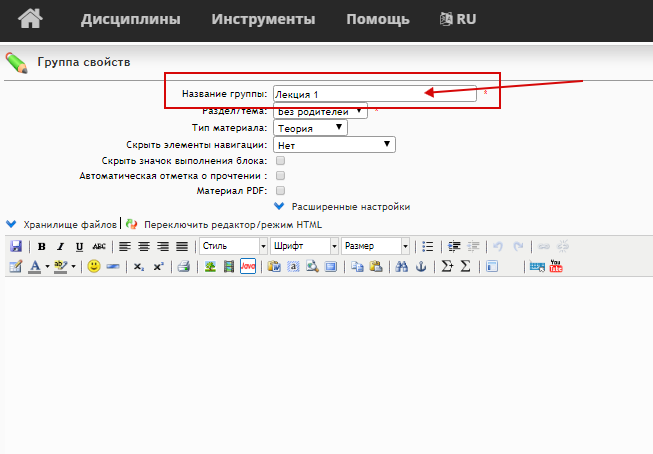 Кликнуть по иконке YouTube  в панели инструментов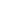 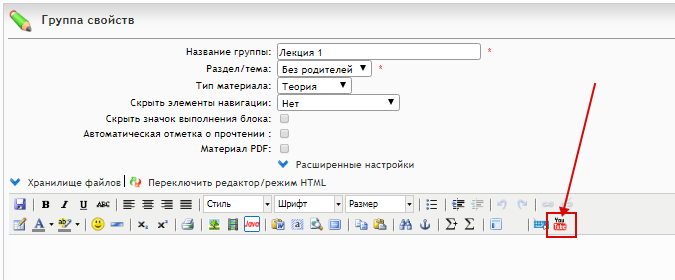 В появившееся окно Добавить ссылки на YouTube видео вставить заранее скопированную ссылку на видео из youtube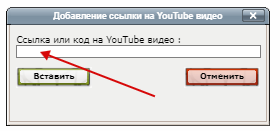 кликнуть по кнопке Вставить;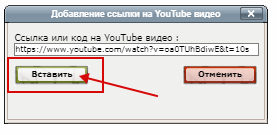 в поле страницы с материалами в lms появится желтый прямоугольник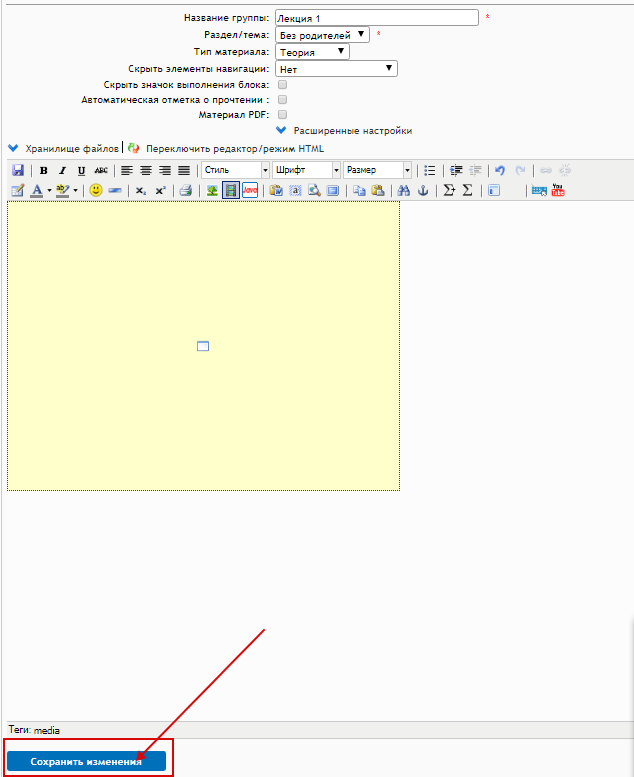 кликнуть по кнопке Сохранить изменения;После сохранения на странице материалов в lms отобразится видео.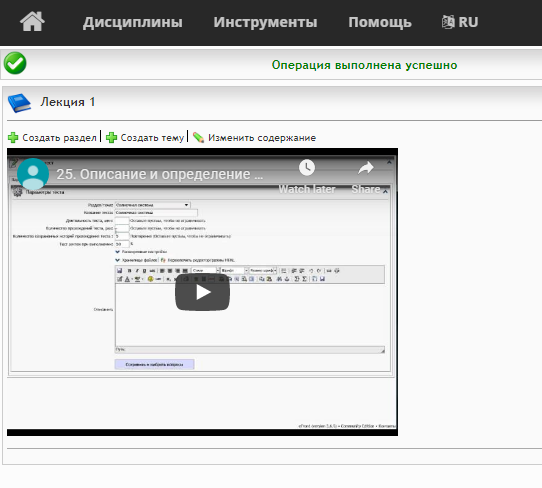 